                                                             Корюкина Н.А., учитель информатики МБОУ   г.Кургана "Гимназия №31"Организация и использование школьной сети «Дневник.ру»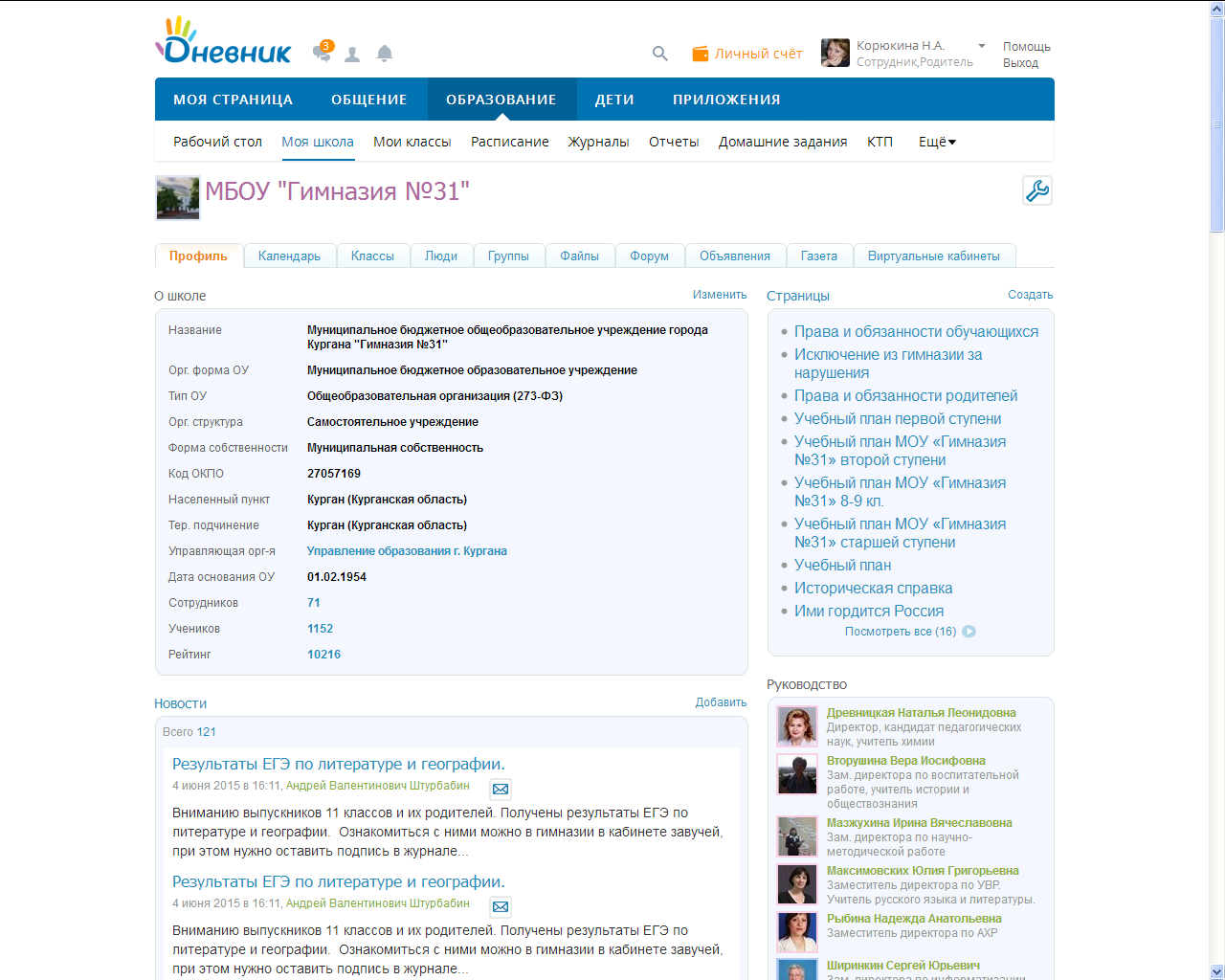 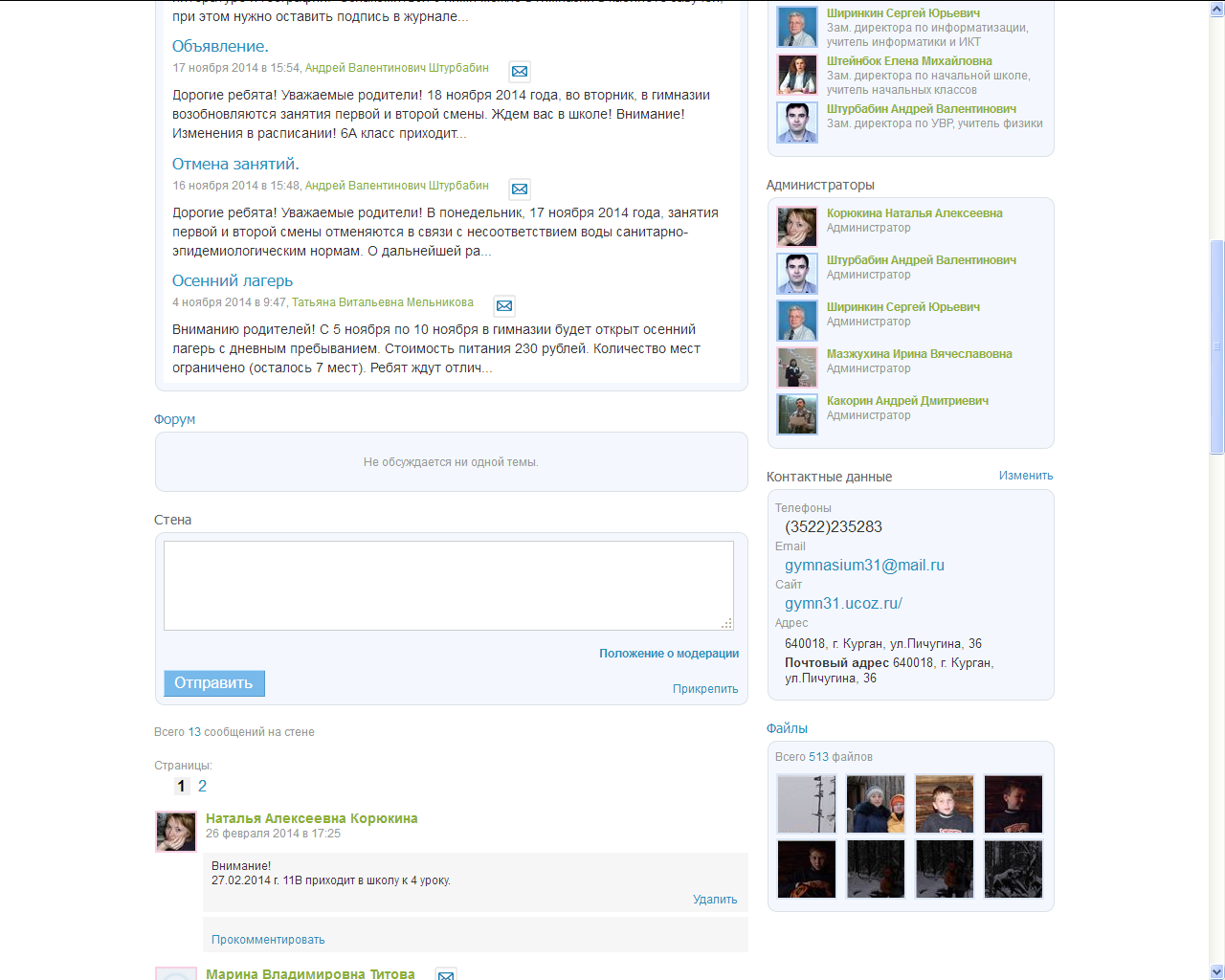 